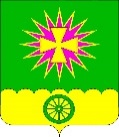 АДМИНИСТРАЦИЯ Нововеличковского сельского поселения Динского района ПОСТАНОВЛЕНИЕот 07.08.2017.                                                                      	№ 193станица НововеличковскаяО разработке Программы комплексного развития социальной  инфраструктуры Нововеличковского сельского поселения                                                  Динского района Краснодарского края на 2017-2025 годы       В соответствии со статьей 8 Градостроительного кодекса Российской Федерации, Федеральным законом от 29 декабря 2014 года №456-ФЗ «О внесении изменений в Градостроительный кодекс Российской Федерации и отдельные законодательные акты Российской Федерации»,  Федеральным законом от 6 октября 2003 года         № 131-ФЗ «Об общих принципах организации местного самоуправления в  Российской Федерации»,  Уставом  Нововеличковского сельского поселения п о с т а н о в л я ю:1. Приступить к разработке программы комплексного развития социальной инфраструктуры Нововеличковского сельского поселения Динского района Краснодарского края на 2017-2025 годы.2. Установить срок подготовки проекта программы комплексного развития социальной инфраструктуры Нововеличковского сельского поселения Динского района Краснодарского края на 2017-2025 годы до 3 сентября 2017 года.3. Отделу по общим и правовым вопросам администрации Нововеличковского сельского поселения Динского района (Калитка) разместить постановление на официальном сайте Нововеличковского сельского поселения Динского района в сети Интернет. 4.    Контроль за выполнением постановления оставляю за собой.5. Постановление вступает в силу со дня его официального обнародования.Глава администрации Нововеличковскогосельского поселения                                                                            С.М.Кова